游戏1  踩线追逐游戏目的：提高学生的反应速度以及快速奔跑能力。游戏准备：一片篮球场。游戏方法：以20人，篮球半场为例，选出一人追，其余19人在篮球半场所有的线上踩着线跑，事先选出的一人在线上追。捕捉住将由被捕着充当捕捉人。注意：由于三分线与罚球线圆弧靠近，组织者要规定其不许跨线；在直角转弯时也要踩按球场线路走。为了避免耍赖，要预先说明不允许反捕，人数40人以上可以全场。游戏2.传球捕人游戏目的：提高学生的反应能力以及篮球的基本专项素质。游戏准备：篮球1个，篮球场一片。游戏方法：以20人,半场为例。选2人。其余在半场不超出边线和中场线4条线内任意的躲避捕捉。选出的2人用一个篮球，只以传球的方式，不允许走步，2人传球移动步伐，用球触碰躲避人，球不可离手的情况下捕捉。在捕捉住后加入捕捉方一起捕捉下一目标。直到最后一人。躲避方可看准机会打掉传球路途中的球破坏捕捉。但不可超出界线。人数多时可用全场。此游戏要求标准较高，适合有篮球基础者游戏。为传球同学      为躲避的同学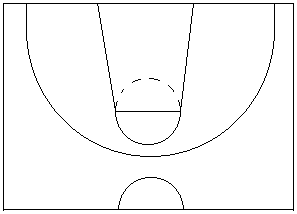 